WEEK 10 (Feb 1st)Announcements:Race results from Friday can be found hereRace is on TUESDAY of this weekSome on-snow practices times are switching to earlier so we can ski in daylightCheck the last page for group updates. Some changes have been made so make sure you know who you are skiing withYou MUST stay with your group at all times. You are responsible for making sure everyone in your group is accounted for during and after practice!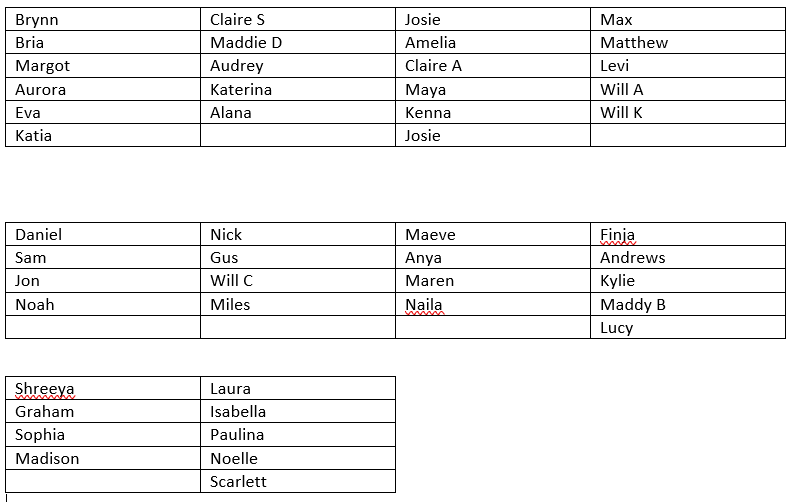 DayLocationTimePractice PlanMondayNA - Online team meetingNo group practice - do pre-race workout own your own4:00pm  meet online25-30min easy ski/run + stretchMeet online at 4pm for team meeting to talk about Tuesday racePre-apply Blue kick wax if you can**Make sure you RSVP for the race bus and/or race**TuesdayRace against Forest LakeComo Golf Course1:30 - girls bus3:00 - girls 5k3:10 - girls 3k2:45  - boys bus4:15 - boys 5k4:35 - boys 3kClassic Race - See race plan for detailsWednesdayMounds View High School 3:45 - meet for team run4:15 - team activity (top secret for now)Meet in the main parking lot. Bring clothes for outdoor running and outdoor activities.ThursdayElm Creek Park Reserve (park at back overflow lot)Practice time6:15-7:45Bus leaves MV 5:45, returns 8:15Classic skiing3x8min L3 intervals (double pole, no pole stride, striding)Julie/Emily’s groups: Technique workFridayBattle Creek Recreation Center3:30 bus leaves MV4-5:30 - practice6:00pm bus returns to MVSkate skiingCoaches will lead groups on an easy ski of race course - we have multiple races at Battle Creek starting next weekSaturdayMorning - Optional on your own skiNAOptional pending weather and how you are feeling. If it is cold and/or you need rest, take this as a rest day!If skiing: distance classic ski for 90 min